   MUNICIPAL DE ARARAQUARA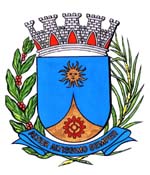 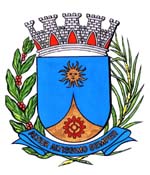 Denomina Praça Cristhian Abud de Camargo logradouro público da cidade e dá outras providências.	Art. 1º Fica denomina Praça Cristhian Abud de Camargo o logradouro público da sede do Município localizado defronte ao Residencial Bounganville, na Avenida Gumercindo Siqueira no Jardim Marivan.Art. 2º Esta lei entra em vigor na data de sua publicação..Sala de Sessões Plínio de Carvalho, 16 de março de 2018.CABO MAGAL VERRIVereador                                A História de Cristhian Abud de Camargo um menino que desde de criança sempre teve personalidade forte e de um coração extremamente generoso, um garoto de muitos amigos(as) que o adoravam, muito ligado a família que lhe deu toda estrutura em valores pessoais, muito comprometido a isso, foi em busca de seus sonhos e objetivos que desde criança almejava , sua vida era baseada na agricultura no sitio da família , adorava montar cavalos e cuidar dos animais, se formou como Engenheiro Agrônomo em no corrente ano e coroou seus sonhos com muitas alegrias e a todos da família, mas seus sonhos iam além pois já se programava para ingressar em outra faculdade a de veterinária que com isso queria aperfeiçoar seus dons na tratativa dos animais que amava , mas infelizmente essa linda trajetória foi interrompida com um acidente ocorrido no dia 27 de fevereiro na rodovia SP 215 – KM 186 + 100 metros no município de Ribeirão Bonito.                                 Assim é tão merecedor postular o reconhecimento e perpetuar a memória de um grande menino e homem que só deixou bons exemplos, boas lembranças, e a gratidão de ter estado conosco, a sua família por nos permitir fazer essa homenagem que é mais do merecida.                                   CABO MAGAL VERRI     VereadorPROJETO DE LEI Nº /18